Your DetailsSelect Tickets (Events Overleaf): Tickets are $20* each for blind/low vision (B/LV) people.  B/LV ticket holders can purchase one $20* companion ticket.
Payment 
4.    Ticket Collection (Select one)Name:  
Email: Mobile:Postal address:Will you be accompanied by a guide dog?
Yes / NoPlease charge the total of $_________to my Visa or MasterCard:Name on Card: ________________________________   Expiry: __ __ / __ __           Card No: __ __ __ __ / __ __ __ __ / __ __ __ __ / __ __ __ __          A. Email my tickets: Yes / No   
B. Bring my tickets to the touch tour: Yes / No
C. Collect from venue Box Office (avail 90mins before start of event):Yes / No2. Select Tickets 
Access, When & Where (2019)Tell usTell us# of tickets Total Cost$20* eachA Man of Good Hope - ASB Waterfront Theatre Sat 16 March - Touch Tour 12.30pm   
Audio Described Performance 2pm 

$20 ticket allocation is exhausted.
A & B Reserve concession tickets are available. Indicate your price selection in “# of ticket box”     
      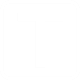 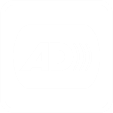 Touch Tour?
Yes / NoTouch Tour?
Yes / No$83 
(B Res)
#: ____$63 
(A Res)
#: ____$ Tōku Reo Waiata - Auckland Town Hall  
Sat 16 March 8pm Performance               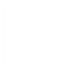 $20 ticket allocation is exhausted.A limited number of A Reserve tickets at a special price still available. Braille required
Yes / NoBraille required
Yes / No$32.50
(A Res)
#:_____$ In C – Spiegeltent, Aotea SquareTue 19 March – Touch Tour 4.30 pm Performance 6 pmTouch Tour?

Yes / NoTouch Tour?

Yes / No$28 (GA)
#: ____$15
(Student/Child)
#: ____$ Ulster American - ASB Waterfront TheatreSun 24 March - Touch Tour 12.30pm   Audio Described Performance 2pm               Touch Tour?

Yes / NoTouch Tour?

Yes / No$ Astroman - Q TheatreSat 30 March - Touch Tour 12.30pm  
Audio Described Performance 2pm                     Touch Tour?
Yes / NoTouch Tour?
Yes / No$ Help us make the Festival accessible!                         Donate:  $                                                                                           Total:  $                                                                           Help us make the Festival accessible!                         Donate:  $                                                                                           Total:  $                                                                           Help us make the Festival accessible!                         Donate:  $                                                                                           Total:  $                                                                           Help us make the Festival accessible!                         Donate:  $                                                                                           Total:  $                                                                           Help us make the Festival accessible!                         Donate:  $                                                                                           Total:  $                                                                           Access, When & Where (2019)Access, When & Where (2019)Number of People:Number of People:Number of People:Number of People:Pacific Sisters: He Toa Tāera | Fashion Activists Auckland Art Gallery, Central Auckland              
Sun 3 March - Audio Described Exhibition Tour 10.30amPacific Sisters: He Toa Tāera | Fashion Activists Auckland Art Gallery, Central Auckland              
Sun 3 March - Audio Described Exhibition Tour 10.30amFree
#: ________________Free
#: ________________Free
#: ________________Free
#: ________________Wastescape – Silo 6, Wynyard Quarter, Auckland CBDVisual Arts - Sensory tour with the artist              Sat 9 March -  1.30 pm LIMITED CAPACITYWastescape – Silo 6, Wynyard Quarter, Auckland CBDVisual Arts - Sensory tour with the artist              Sat 9 March -  1.30 pm LIMITED CAPACITYFree
#: ________________Free
#: ________________Free
#: ________________Free
#: ________________Ka Tito Au  - Māngere Arts Centre, Māngere
Fri 15 March  -  	Touch Tour 11.30am      Performance 12.30pm Ka Tito Au  - Māngere Arts Centre, Māngere
Fri 15 March  -  	Touch Tour 11.30am      Performance 12.30pm Free
#: ________________

Touch Tour: Yes / NoFree
#: ________________

Touch Tour: Yes / NoFree
#: ________________

Touch Tour: Yes / NoFree
#: ________________

Touch Tour: Yes / NoKa Tito Au - Waipapa Marae, Central Auckland
Sun 24 March  -	Touch Tour 5pm             Performance - 6pmKa Tito Au - Waipapa Marae, Central Auckland
Sun 24 March  -	Touch Tour 5pm             Performance - 6pmFree
#: _______________
Touch Tour: Yes / NoFree
#: _______________
Touch Tour: Yes / NoFree
#: _______________
Touch Tour: Yes / NoFree
#: _______________
Touch Tour: Yes / No